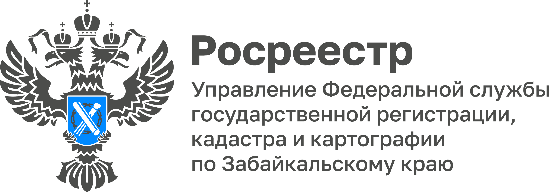 С 2022 года забайкальским Росреестром бесплатно исправлено несколько тысяч реестровых ошибок В рамках реализации государственной программы «Национальная система пространственных данных» в забайкальском Росреестре совместно с Филиалом «Роскадастр» продолжается работа по исправлению реестровых ошибок в сведениях Единого государственного реестра недвижимости (ЕГРН) без привлечения средств правообладателей. Ошибки в ЕГРН создают препятствия для осуществления государственного кадастрового учета объектов недвижимости и, соответственно, для регистрации прав собственности.Если правообладатели объектов недвижимости полагают, что в ЕГРН содержится реестровая ошибка, для ее исправления необходимо направить обращение в Росреестр. Также реестровую ошибку можно выявить при осуществлении учетно-регистрационных действий или при внесении в ЕГРН сведений о местоположении объектов реестра границ.Специалистами Управления Росреестра по Забайкальскому краю при поступлении документов осуществляется предварительный анализ данных в целях установления наличия технических или реестровых ошибок.При выявлении реестровой ошибки специалист направляет письмо-поручение в региональный Филиал ППК «Роскадастр», который проводит мероприятия по определению координат характерных точек границ и площади земельных участков, контуров зданий, сооружений, объектов незавершенного строительства, границ муниципальных образований, населенных пунктов, территориальных зон, лесничеств и направляет подготовленные документы в орган регистрации прав для принятия решения о необходимости исправления реестровой ошибки.Затем Росреестр в адрес правообладателя объекта недвижимости направляет решение о необходимости исправления реестровой ошибки.В течение 3 месяцев собственник земельного участка может самостоятельно исправить реестровую ошибку, представив в орган регистрации прав межевой план или на основании заявления продлить указанный срок до шести месяцев.В случае непредоставления собственником земельного участка межевого плана Росреестр вносит изменения в сведения ЕГРН о местоположении границ и площади такого земельного участка без согласия его правообладателя.В дальнейшем ведомство планирует направлять уведомление и решения об исправлении реестровых ошибок только в электронном виде с использованием Единого портала государственных и муниципальных услуг, что упростит процедуры исправления ошибок и сократит сроки их исправления.- На конец апреля 2023 года всего подготовлено и направлено порядка 4 тысяч писем-поручений в Филиал ППК «Роскадастр». Принято порядка 3 тысяч решений о выявлении реестровой ошибки. Также в реестре исправлены порядка 2 тысяч ошибок о местоположении границ, - отметила Оксана Крылова, и.о. руководителя Управления Росреестра по Забайкальскому краю.Также, по обращениям граждан исправлены 280 реестровых ошибок.#Росреестр #РосреестрЧита #РосреестрЗабайкальскийКрай #ЗабайкальскийРосреестр #Росреестр75 #Роскадастр #ЕГРН #РеестровыеОшибки #НСПД